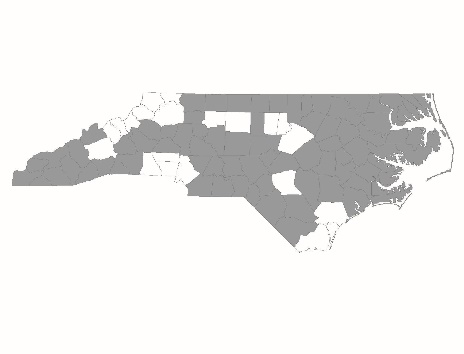 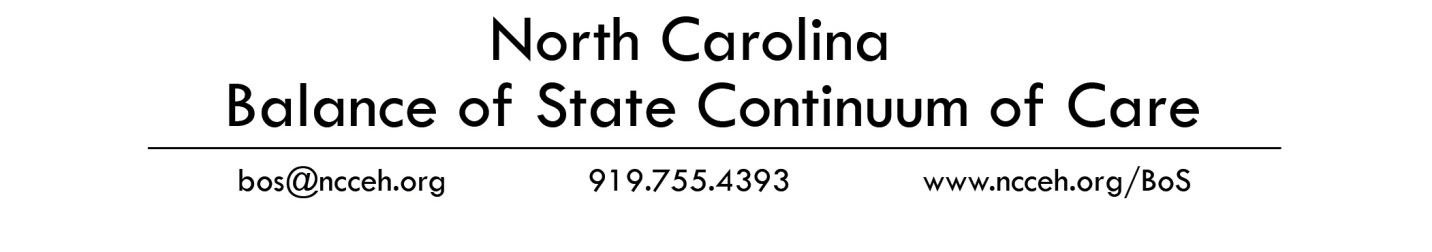 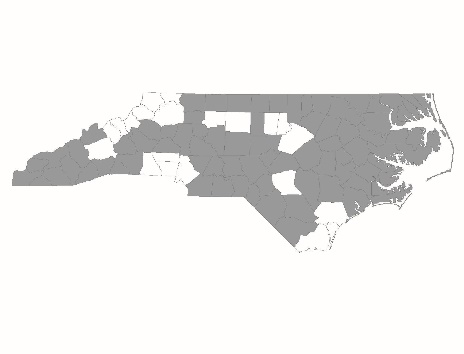 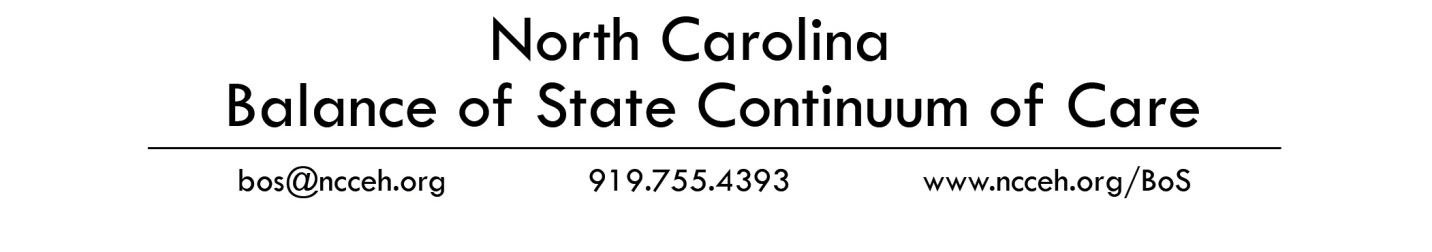 New ApplicantRapid Re-HousingPolicies and Procedures Page Reference FormPage ReferencesThe following chart lists program design and other elements that the CoC scores based on documentation submitted by the agency.  For each element in the chart, please list the policies and procedures’ page number(s) on which the item appears.  If the element does not appear in the program’s policies and procedures, mark the cell as N/A. All agencies applying for new RRH or TH-RRH projects should fill out this form. Applicant:Project Name:Scorecard Question NumberProgram Design ElementPage Number(s)2.2aSubpopulation targeting2.4bEligibility requirements2.4cReasons for termination2.6a1Housing location services2.6a2Housing location policies2.6a3Landlord support2.6a4Staff supporting tenancy rights2.6b1Staff programmatic onboarding and training2.6b2Assistance policies2.6b3Progressive approach2.6c1Client choice2.6c2Voluntary participation2.6c3Employment connections2.6c4Case management support2.6d1Staff program design onboarding and training2.6d2Screening processes2.6d3Low barrier program enrollment2.6d4Standard leasing4.4Anti-Discrimination Policy